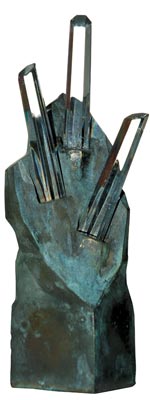 Nagroda Marszałka Województwa Małopolskiego 
dla najlepszych małopolskich organizacji pozarządowych  
„Kryształy Soli” – XVIII edycja, rok 2022FORMULARZ KONKURSOWYCZĘŚĆ I. Wypełnia instytucja lub osoba zgłaszająca organizacjęOSOBA LUB INSTYTUCJA ZGŁASZAJĄCA ORGANIZACJĘNazwa instytucji / Imię i nazwisko:Adres i telefon:Osoba do kontaktu (imię i nazwisko): Adres e-mail:AKCEPTACJA REGULAMINU KONKURSU (W przypadku akceptacji Regulaminu należy poniżej wpisać: datę, miejscowość, opatrzeć podpisem i pieczęcią. Brak akceptacji Regulaminu wyklucza z dalszego postępowania konkursowego).Akceptuję Regulamin przyznawania Nagrody Marszałka Województwa Małopolskiego dla najlepszych  małopolskich organizacji pozarządowych  „Kryształy Soli” – XVIII edycja, rok 2022. UZASADNIENIE ZGŁOSZENIA ORGANIZACJI DO KONKURSU………………………………………………………………………………………………………………………………………………………………………………………………………………………………………………………………………………………………………………………………………………………………………………………………………………………………………………………………………………………………………………………………………………………………………………………………………………………………………………………………………………………………………………………………………………………………………………………………………………………………………………………………………………………………………………………………………………………………WYRAŻENIE ZGODY NA PRZETWARZANIE DANYCH OSOBOWYCHWyrażam zgodę/ Nie wyrażam zgody  na przetwarzanie moich danych osobowych zawartych w niniejszym Formularzu konkursowym przez Administratora Danych Osobowych – Województwo Małopolskie z siedzibą w Krakowie przy ul. Basztowej 22, 31-156 Kraków, adres do korespondencji: Urząd Marszałkowski Województwa Małopolskiego ul. Racławicka 56, 30-017 Kraków, w celu przeprowadzenia Konkursu o Nagrodę Marszałka Województwa Małopolskiego dla najlepszych małopolskich organizacji pozarządowych  „Kryształy Soli – XVIII edycja, rok 2022.____________________					___________________________
data, miejscowość	                                                                    czytelny podpis osoby zgłaszającejCZĘŚĆ II. Wypełnia zgłoszona organizacjaDANE ORGANIZACJI ZGŁASZANEJ DO KONKURSU: Nazwa organizacji:Adres organizacji:Telefon organizacji:Numer KRS/nazwa i numer innej właściwej ewidencji: Adres e-mail organizacji:Adres strony www organizacji:Osoba do kontaktu (imię i nazwisko): WYBÓR KATEGORII (Organizacja może ubiegać się o tytuł Laureata: w ramach jednej Kategorii Konkursu lub w ramach dwóch kategorii konkursu, jeżeli jedną z nich jest Kategoria Najlepsza Małopolska Inicjatywa Pozarządowa):POLITYKA SPOŁECZNAKULTURA i TOŻSAMOŚĆ REGIONALNAEDUKACJA, SPOŁECZEŃSTWO OBYWATELSKIE I ZRÓWNOWAŻONY ROZWÓJSPORT, TURYSTYKA, EKOLOGIA NAJLEPSZA MAŁOPOLSKA INICJATYWA POZARZĄDOWA (należy wypełnieć załącznik nr 1 – cz. I oraz cz. II pkt. 1, 2, 3 i 5)INFORMACJE OGÓLNE O ORGANIZACJI ZGŁASZANEJ DO KONKURSU: Data rozpoczęcia działalności organizacji: ……….Cel/misja organizacji: ………Liczba stale zatrudnionych pracowników w organizacji: …….Liczba wolontariuszy współpracujących z organizacją (wolontariat długoterminowy, powyżej 12 miesięcy): ………..Przyznane nagrody, wyróżnienia, rekomendacje (Proszę wymienić, podając ): …….Uzyskany tytuł Nagrody Kryształy Soli (Proszę wskazać rok, w którym organizacja zdobyła tytuł laureata lub wyróżnienie):Tak /  niePREZENTACJA DZIAŁALNOŚCI ORGANIZACJI:………………………………………………………………………………………………………………………………………….(Opis powinien obrazować i prezentować całokształt prowadzonej działalności, skalę 
i potencjał prowadzonych działań, inicjatyw, aktywności itp. Informacje jakie zadania statutowe realizuje organizacja, w jaki sposób służą Województwu Małopolskiemu i jego mieszkańcom, jakie są rezultaty i sukcesy prowadzonych działań.  Syntetyczne informacje na temat realizowanych najważniejszych projektów, w tym: krótki opis i charakter, charakterystyki beneficjentów/uczestników projektów, opis osiągniętych wymiernych rezultatów.Dane dotyczące realizowanych projektów: Liczba najważniejszych projektów/działań zrealizowanych w latach 2017-2022: ………….Szacunkowa wartość środków finansowych pozyskanych na realizację projektów/działań: ………….Liczba osób objętych w tym czasie wsparciem (Proszę podać szacunkową liczbę wszystkich osób objętych wsparciem w ramach wszystkich projektów realizowanych w latach 2017-2022): ……………Zasięg oddziaływania projektów/działań (Proszę wskazać wszystkie właściwe odpowiedzi):lokalny regionalny ogólnopolski międzynarodowySpołeczne znaczenie realizowanych projektów/działań (Proszę opisać sukces projektów, 
tj. najważniejsze rezultaty; rozwiązania niekorzystnej sytuacji, problemu społecznego, który został złagodzony/wyeliminowany w wyniku realizacji projektów; korzyści/zmiany społeczne jakie nastąpiły u beneficjentów [poprawiła się/podniosła się jakość ich życia] i otoczenia projektu itp.): …….…..c) Efektywność pozyskiwania środków finansowych z różnych źródeł (Proszę wskazać wszystkie właściwe odpowiedzi):☐ Administracja rządowa np. ministerstwo, Wojewoda (należy podać nazwę) ☐ Budżet samorządu gminy i powiatu (należy podać nazwę)☐ Budżet samorządu województwa (Urząd Marszałkowskiego Woj. Małopolskiego) (należy podać nazwę)☐ Środki pomocowe UE☐ Środki od innych organizacji (krajowych i zagranicznych)☐ Darowizny (od osób prywatnych, instytucji, firm)☐ Sponsorzy☐ Składki członkowskie☐ Dochody ze zbiórek publicznych, kampanii, akcji charytatywnych☐ Dochody z działalności gospodarczej niebędącej bezpośrednią działalnością statutową☐ Odpis 1% podatku☐ Inne – wymienić jakie ………………………………Liczba wolontariuszy współpracujących w projektach z organizacją w latach 2017-2022: …….……………..…………………………………….…Data, pieczęć i podpis zgłaszanej do konkursu organizacji   ZGŁOSZENIE W KATEGORII NAJLEPSZA MAŁOPOLSKA INICJATYWA POZARZĄDOWA Tytuł inicjatywy/projektu/działania: ……… Okres realizacji inicjatywy/projektu/działania: ………Miejsce/obszar realizacji inicjatywy/projektu/działania: ………..Zasięg oddziaływania inicjatywy/projektu/działania (Proszę wskazać jedną właściwą odpowiedź):lokalny regionalny ogólnopolski międzynarodowyLiczba beneficjentów/uczestników inicjatywy/projektu/działania: ………Charakterystyka beneficjentów/uczestników inicjatywy/projektu/działania: …….Szacunkowa wartość środków finansowych pozyskanych na realizację inicjatywy/projektu/działania: ………………Syntetyczny opis inicjatywy/projektu/działania: ……….Społeczne znaczenie realizowanej inicjatywy/projektu/działania (Opis sukcesu projektu, tj. rozwiązania niekorzystnej sytuacji, problemu społecznego, który został złagodzony/wyeliminowany w wyniku realizacji projektu; korzyści/zmiany społeczne jakie nastąpiły u beneficjentów [poprawiła się/podniosła się jakość ich życia] i otoczenia projektu itp.) …..…Innowacyjność realizowanej inicjatywy/projektu/działania (Nowatorskie/modelowe rozwiązania wypracowane w ramach projektu. Oryginalność projektu oraz inne informacje ważne dla oceny projektu):……Trwałość realizowanej inicjatywy/projektu/działania: …....ZAŁĄCZNIKIObowiązkowe załączniki, które stanowią integralną część Formularza konkursowego, tj.:w przypadku, gdy organizacja nie jest zarejestrowana w Krajowym Rejestrze Sądowym – potwierdzona za zgodność z oryginałem kopia aktualnego wyciągu z innego rejestru lub ewidencji, uwzględniająca informacje o sposobie i/lub osobie/ach (nazwisko/a i funkcja/e) upoważnionej/ych do składania oświadczeń woli w imieniu organizacji. Jeżeli wyciąg z innego rejestru lub ewidencji nie zawiera powyższych informacji, należy załączyć inny dokument (np. uchwała, itp.) lub stosowne pełnomocnictwo. w przypadku kościelnych osób prawnych – aktualne zaświadczenie o osobowości prawnej parafii/zakonu oraz aktualne upoważnienie dla proboszcza/przeora do reprezentowania parafii/zakonu i zaciągania w ich imieniu zobowiązań finansowych;Załączniki dodatkowe:posiadane rekomendacje;inne materiały obrazujące działalność organizacji, zwłaszcza w odniesieniu do projektów np.: wydawnictwa, ulotki, plakaty, foldery itp. Inne (oświadczenie wyrażenia zgody na przetwarzanie danych osobowych wraz z klauzulą informacyjną):………………………………………………………………………………………………………………………………………………….Szanowni Państwo, termin nadsyłania Formularza Konkursowego upływa 29 lipca 2022 r.  (liczy się data wpływu do Urzędu Marszałkowskiego).………………………………………………                   data, miejscowość .....……………………………………. 
podpis, pieczęć